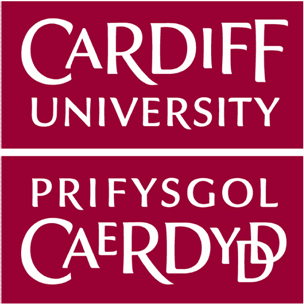 Cardiff UniversitySchool of Healthcare SciencesBSc Diagnostic Radiography & Imaging Clinical Education HandbookContents									       Page NumberIntroduction to Clinical Placement Handbook						3Section 1	Prior to Clinical Placement1.1	Disclosure and Barring Service						41.2	Occupational Health Service							41.3	Disclosure of Information							41.4	Mandatory Training								4Section 2	Practice Placement Learning2.1	Organisation of Clinical Placements 						52.2	Location of Clinical Placements 						5	2.2.1	Student rotation							62.3	Selection, Notification and Change of Clinical Placements			62.4	Contacting the Placements							62.5	Travelling to Clinical Placements						72.6	Placement Accommodation							7Section 3	Placement Learning and Supervision3.1	Placement Learning Outcomes						83.2	Roles and Responsibilities of Staff involved in Placement Learning		8	3.2.1	Role of Placement Lead						8	3.2.2	Role of the Clinical Lecturer						9	3.2.3	Role of the Learner							9Section 4	Professional Behaviour for Clinical Placement4.1	Attendance									104.2	Sickness and Absence								104.3	Uniforms									104.4	Confidentiality									104.5	Student Charter								11Section 5	Quality Assurance5.1	Monitoring of Quality								125.2	Staff at Placement Learning Centres						125.3	Placement Learning Committee						125.4	Evaluation of Placements							12Section 6	Diagnostic Radiography 6.1	Health and Safety								136.2	Radiation Protection								136.3	Student Supervision								136.4	Infection Control								146.5	Raising and escalating concerns						15AppendicesAppendix 1	Details on Clinical PlacementsAppendix 2	Details on Clinical Progress RecordAppendix 3	Audit ProcessAppendix 4	Placement Evaluation FormAppendix 5	Introduction to Placement HandbookDear studentThe handbook will provide useful information and answers to frequently asked questions that previous students have raised in relation to learning in practice and clinical placements. All diagnostic Radiology departments used as clinical placements within NHS and Non NHS providers will have completed an educational audit.  This illustrates the collaborative partnership between the School of Healthcare Sciences and the Radiology Departments and demonstrates that the placements will deliver quality practice learning experiences enabling students to complete the required clinical portfolio competencies.Clinical placements are an essential component of student learning experience. They enable students to apply theory into practice, developing fundamental into specialist competencies and transferable skills.  You will be supported in the practice environment by a clinical lecturer and clinical staff who will be provide guidance, knowledge and expertise.To make the most of all the learning opportunities available, students will need to embrace all opportunities in order to consolidate practice skills and enjoy the new challenges within the variety of clinical practice settings. Clinical LecturersDiagnostic RadiographySection 1	Prior to Placement1.1 	Disclosure and barring service and occupational health  In accordance with principles of The HcPC students must declare any changes to good health, good character and fitness to practise status annually during the enrolment process or at any stage during the course when changes in status occur. For more information of the expectations students may consultant the HcPC websitehttp://www.hpc-uk.org/aboutregistration/standards/character/http:www.hcpc-uk.org/assets/documents/10000DBDStandards_of_Proficiency_Radiographers
Failure to disclose any changes to good health, good character or fitness to practise or study may mean students will be withdrawn from placement and or the programme immediately without prejudice, pending an investigation. 1.2	Occupational Health Service Cardiff University Occupational Health Service offers a comprehensive programme of immunisations and vaccinations. Advice is freely available to all students on occupational health issues. An occupational health review is arranged for all students joining the programme and will take place in the first academic term. This is in preparation for placement and all students are required to attend this review and comply with any recommendations made by the Occupational Health Service. After periods of illness, it will be necessary to refer students to the Occupational Health Service prior to their return to placement practice.1.3 	Third party disclosure of your personal information Approximately 50% of the programme is delivered in clinical practice settings and there will be a need to share some personal contact information with placement providers.  This information is used to inform allocation of placements, or to contact students with details of induction information or allow them to prepare for a specific modality..  Please note placement providers are bound by the General Data Protection Regulation (May 2018) and will only use your information for the purposes outlined above. If there are any specific requirements that the placement provider will need to know regards risk assessment etc then these details will be shared with the providers. Students will be required to complete a form to enable the university to share this information. Form available on Learning Central, clinical modules.1.4 	Mandatory training Prior to commencing placement, students must complete and pass the mandatory training sessions as detailed in the student portfolio.  These sessions are delivered through a variety of formats including lectures, practical sessions in the clinical skills labs and also eLearning packages.   (Moving & Handling, Information Governance, Infection Control and Basic Life Support (Adult/Child) with annual practice updates each year. Section 2	Practice Placement Learning2.1-	Organisation of Placement LearningThe programme has been designed to allow interaction of academic studies with the clinical experience gained by the student. The placement learning modules provide learning opportunities for the student in clinical practice. These periods offer opportunities for the learners to reflect upon and consolidate their practice. They also provide the learner with an opportunity to integrate the knowledge and skills acquired and to further their development as a healthcare professional.Placement Learning will consist of a total of 48 weeks and will take place at Level 4, 5 and 6 of the programme. Each academic year is divided into academic and placement learning blocks. The placement learning blocks vary in length from 4 to 8 weeks in duration.  For the specific timing of the placements in relation to the academic year please see the Programme Handbook.2.2 	Location of Placement Learning:The centres listed below are utilised for the placement learning of students due to the diverse nature of the experiences they offer. All hospitals participating in the placement learning programme of undergraduate student radiographers have equal opportunities and anti-discriminatory policies in place. Further details are supplied in the Appendix.Abertawe Bro Morgannwg University Health BoardMorriston Hospital			Singleton HospitalPrincess of Wales Hospital		Neath Port Talbot HospitalAneurin Bevan Local Health BoardRoyal Gwent Hospital			Nevill Hall HospitalYsbyty Ystrad Fawr			County HospitalChepstow Community Hospital And  Health BoardUniversity of Wales Hospital		Llandough HospitalBarry Community HospitalCwm Taff Local Health BoardRoyal Glamorgan Hospital		Princes Charles HospitalYsbty Cwm Rhondda			Dewi Sant HospitalHywel Dda Local Health BoardWest Wales General hospital		Prince Philip HospitalPowysYstradgynlais Hospital			Brecon War Memorial HospitalPrivate HopsitalsNuffield Hospitals- Cardiff and Vale HospitalsBMI Werndale Hospital: BancyfelinFor detailed information on each of the centres see Appendix 1. Students may consider reviewing the hospital websites for further information.2.2.1	Student rotationPlacement Learning  is represented by the periods of the course which students spend in the clinical Radiology departments. During the three years of the course, each student will rotate through three radiology departments participating in the scheme. The students must complete a clinical year in one of the 3 major hospitals:University Hospital of WalesMorriston HospitalRoyal Gwent HospitalThey can select from any other 2 hospitals.2.3	Selection, Notification and Changing Clinical PlacementsPrior to the first placement, the student has the opportunity to discuss the placement with the clinical team. They are allowed the opportunity to select their preferences, although there is no guarantee that they will received all of their choices. Advice will be taken from the occupational Health Service if there are any special provisions that need to be made in relation to student placements. The students are given the options for their placements within 3 weeks of the start of the programme. These placements are then formalised by the clinical lecturers and a 3 year plan is produced by week 4 so that the students are aware of their placements before their 1st clinical block in November. Unless a student can provide evidence of exceptional or a sudden change in circumstances, our expectation is that all students will attend the practice placement they have been allocated. Requests for changes will be considered but there is no guarantee of an alternative placement.Any requests for changes should be directed to the Diagnostic Radiography Placement Lead at least 1 month before the placement starts.2.4 	Contacting the placementThe students will have the opportunity to meet their clinical lecturer before the 1st Clinical block at an induction session for clinical placement. The student will also be issued with their Clinical Progress record that will include details on assessments, competencies and feedback (Appendix ).  The students do not have to directly contact each department but should be in contact with the relevant Clinical lecturer at the placement for any further information  or requirements. The clinical lecturer will send the students a rota for the placement 2 weeks before so that the student will be aware of the areas they will be placed and any preparation required for the placement including the timing of possible assessments.List of Clinical Lecturers and Placements (Current)Karen Eckloff 			Princess of Wales and Neath Port Talbot HospitalsJason Elliott			Morriston and Singleton HospitalsSian Hitchings/Richard Holford	University Hospital of Wales/ Llandough HospitalJulius Mallilay 			Prince Charles HospitalLeeann Morgan	 		Withybush HospitalCarol Osman			Royal Gwent and Nevill Hall HospitalsGareth Thomas	West Wales General and Prince Phillip HospitalsTBC	Royal Glamorgan Hospital2.5 	Travelling to Practice PlacementsDue to the geographic spread of the Radiology Departments across south Wales, it is inevitable that some students will need to travel longer distances to reach their placement than others. .Guidance regarding placement expenses can be found at: https://learningcentral.cf.ac.uk/webapps/blackboard/content/listContentEditable.jsp?content_id=_4509278_1&course_id=_367982_1Claims must be submitted no later than three months of the last date of each individual placement, however, we would encourage students to submit claims at regular intervals.  2.6 	Accommodation for PlacementsIf students are required to travel more than 1 hour to the placement then accommodation should be available. Accommodation can booked through: HCAREplacementaccommodation@cardiff.ac.uk The placement team require 1 month notice for bookings. Alternatively, students can book their own accommodation. Guidance on claiming for accommodation can be found at:Section 3  Placement learning and supervision3.1	Placement Learning OutcomesThe Learning Outcomes describe what the students should be able to do on completion of the module.The Learning Outcomes for each of the levels of study during placement learning have been designed by a partnership of clinicians from specific clinical areas and academic staff. Both general outcomes for placement learning and specific outcomes for each location were jointly agreed. They are designed to ensure that students are developing clinical reasoning skills incorporated within the problem solving process. There are learning outcomes for Level 4, 5 and Level 6 of the programme.  There will be General Learning Outcomes for each Level, which will apply to every placement of that level. Each level will be assessed using its own criteria.The learning outcomes for Level 4, 5 and Level 6 of the programme (See programme handbook).The students are issued with a clinical folder before starting placement containing the learning outcomes, placement assessments, and placement induction information. List of the placement folder elements are given in Appendix 2. In order to ensure that each student is supported throughout their placement learning, each centre of placement learning has a clinical lecturer.  In addition to the clinical lecturer there may be designated clinical staff acting as mentors for students.Clinical staff within the hospital department receive training and regular updates regarding the provision of placement learning. Placement learning and supervision is provided by radiographers registered with the Health and Care Professions Council. Students are encouraged to discuss with their clinical lecturer or personal tutor any issues that cause personal concern or sensitivity in the clinical environment so that support may be made available if required. 3.2	Roles and Responsibilities of Staff involved in Placement LearningThe following is a synopsis of the roles and responsibilities of the parties involved in Placement Learning.3.2.1	Role of the Placement Lead Has overall responsibility for the co-ordination of the Diagnostic Radiography and Imaging Placement Learning Programme and clinical assessmentAssist in the development of clinical educators.Prepare new placements for placement learning.Be available to respond to any educational emergency that arises during Placement Learning.Give educational support and advice to clinical educators.To maintain a database of placements and monitor any changes to availability.To liaise with the service to secure new placements and maintain existing ones.To create a framework for clinical education.To monitor and evaluate Placement Learning within the Programme.To lead the clinical team in order to manage the clinical educator training and support with appropriate documentation.To be the contact point for both clinicians and students.To convene regular Clinical Lecturer team meetingsWorks in liaison with fellow placement learning Co-ordinators within the school. To organise the 3 year placement plan and facilitate any changes3.2.2	Role of the Clinical LecturerThe role of the clinical lecturer is to: To act as a communication link between the School and the centre of placement learningProduce, with the learner and using the college guidelines, a set of learning outcomes for the clinical placement Manage, Plan and provide the learning experiences necessary to fulfill the learning outcomesSupport and facilitate learning. Provide constructive feedback for the learnerMonitor the progress of the learnerParticipate in the Quality Assurance procedure of the CollegeProvide motivation, pastoral support and guidance Provide educational support and advice to the learner and placement educator Manage and perform the assessment of the placement learning modulesPromoting effective links between the university and the NHSInform the placement co-ordinator  of any problems related to the placement3.2.3	Role of the LearnerThe role of the learner is to:Attend the whole placement and be open to the variety of teaching and learning situations.Perform self-directed study outside the usual working hours.Be professional throughout the placement.Participate in the assessment procedures.Complete the clinical diary section of the portfolio.Participate in the Quality Assurance procedures.Section 4	 Professional Responsibilities4.1	AttendanceMinimum hours of attendance per annum are specified and monitored by the resident clinical lecturers for each centre placement learning. The students are expected to attend for 35 hours per week ( Students are not expected to work on bank holidays but may do so if working back hours). The opportunity for out of hours work is promoted and expected. Where students are expected to work after 10pm at night accommodation will be required. Details on the minimum number of hours are available in the programme handbook.4.2	Sickness or AbsenceIf students are sick/absent please contact the placement (before the shift commences) on the first day and inform the School by emailing HCAREStudentAbsence@cardiff.ac.uk. Students should also email the appropriate placement Clinical lecturer.Students must include the information below when e-mailing: Name:   , ID Student Number, Programme, Intake, Placement, Reason for Sickness/Absence, & Personal TutorFor sickness absence that lasts 1 -5 days - a self-certificate (SAN) form should be completed and given to the programme support team as soon as possible or e-mail it to HCAREStudentabsence@cardiff.ac.uk.  For illness that lasts 6 days or more a Medical/Fit to Work Certificate from a GP/Doctor is required and handed to the programme support team as soon as possible.  Absence for more than ten consecutive working days, -Students must speak to the Personal Tutor or Programme Lead. Absence due to illness for periods longer than ten consecutive days must be supported by a medical certificate provided and signed by a medical practitioner. It may require an interruption of study. Any queries should be directed to the Personal Tutor or Programme Lead.  4.3	UniformStudents are expected to wear the uniform provided by the university unless advised otherwise by the placement area. Students considered inappropriately dressed may be sent off-duty and be reported absent.  Any such absences will need to be made up. If inappropriate dress or any other failures of the principles set out within the All Wales NHS Dress code is a persistent problem, the Programme Manager will be informed, and students may be referred to a Fitness for Practice panel.  Students will be issued with 3 tunics and 3 trousers.Some clinical departments do not have changing facilities but students should not wear uniforms outside the clinical departments. Students are expected to follow the ‘bear to elbow’ policy while working within the clinical departments.4.4 	Confidentiality Students must respect a person’s right to confidentiality at all times.  Information must not be disclosed to anyone who is not entitled to it particularly those outside of the placement area in public places, travelling on buses/trains, in your own home or on social networking sites.  Guidelines on confidentiality are included in course/module handbooks and policy of the placement provider.  This includes anonymising any information in coursework or assessments that may otherwise directly or indirectly identify people, staff, relatives, carers or placement providers. Students should also think carefully about what personal information they disclose to patients/clients, or carers/relatives about yourself. 4.5	CLINICAL PLACEMENT CHARTER What is expected from students on placement Students are expected to be at their room placement 10 minutes before the start of the working day and assist the radiographers with room preparation. In the event of sickness the clinical department must be informed.  You must also email hcarestudentabsences@cf.ac.uk and the clinical lecturer at the placement site. Failure to do so will be considered as a Fitness to practice issue.It is polite to inform the area in which you are working of your absence. Requests for time off must be agreed with the clinical lecturer. These hours must be worked before the time is given. Any extended time off must be discussed with the clinical co-ordinator (Karen Eckloff).Students are expected to actively pursue completion of objectives and the clinical progress record. Students are expected to ensure a radiographer is responsible for supervising them. This process must be adhered to in order to justify the procedure in line with the IR(ME)R 2017 Regulations. Students are expected to complete tasks before leaving the departmentWhat students can expect from staff on placement Radiographers are responsible for supervising the actions of students. Requests must be justified and images checked by the same radiographer.  . Radiographers will be required to verify the competence of a student in certain areas.  Radiographers will not sign objectives or clinical progress record unless they are happy with a student’s performance. Constructive feedback should be given when this occurs. If dangerous or unacceptable practice occurs the radiographer will counsel the student and report the incident to the clinical lecturer. During busy times the student may be required to observe practices rather than participate. This should be followed up by discussion where appropriateSection 5	Quality AssuranceQuality Assurance (QA) procedures for Placement Learning have been developed in line with the framework provided by the School of Healthcare Studies Academic Quality Standards Committee, the standards recommended by the Quality Assurance Agency for Education (2001).5.1	Monitoring of QualityThe Learning in Practice Committee will monitor Quality Assurance procedures for Placement Learning.The process will utilise information from the following:Placement Learning Evaluation Forms completed by Learners after each placement (See appendix )Staff at placement learning centresRegular Clinical Lecturer meetingsLearner Placement Assessment Form completed by clinical educators and clinical lecturers for each learner on placement. ( See Appendix  5)Annual Audit Process ( See Appendix 3)5.2	Staff at Placement Learning CentresThe input from clinical staff working alongside  students as they gain their clinical experience is invaluable. Their views are relayed by the clinical lecturers and link tutors thus enabling the course to remain focussed on current clinical practice at all times.5.3	Placement Learning Committee This group meets on an annual basis and provides a discussion forum for the lecturers and radiotherapy / radiography service managers from the hospitals and units where the students receive their clinical education. Terms of Reference To: provide a forum for discussion of matters pertaining to radiography education; identify and consider trends in radiography and determine how they may be developed to the benefit of total patient care; encourage close communication and co-operation between lecturers of the SOHCS and the staff of the clinical departments; identify post registration education needs and consider ways in which these needs may be fulfilled. 5.4	Evaluation of Placements Students are asked to complete a placement evaluation questionnaire during each placement learning block  (Appendix 4).Results of the data collection are analysed and disseminated. Feedback is provided for the clinical departments and clinical managersSection 6	Diagnostic Radiography Departments 6.1	Health & Safety Students will be expected to complete a placement checklist (see Clinical Education Journal) at each clinical placement. This means that the student will be required to read the following documents in order to be aware of and to be able to act upon the contents. . Local rules and IR(ME) Regulations . Departmental Protocols . Health & Safety Regulations . Fire Policy Students are responsible for reporting accidents, which occur either to themselves, patients in their care, colleagues or visitors. All students who have sustained an injury or are receiving medical treatment for an illness or on going injury must advise their personal tutors as soon as possible.Students will be issued with the Clinical Placement Department Health & Safety Policy and are required to read the document in order to be aware of and be able to act upon its contents. ( Part of the Induction process).6.2	Radiation Protection In view of the hazards of ionising radiation there is a need to minimise the radiation dosage to patients and staff. Aspects of radiation protection are emphasised during the course and form part of the curriculum Personal dosimetry monitoring is implemented by issuing students and staff with a film badge which MUST be changed every 2 month. This is a mandatory requirement and failure to comply may result in a fine or disciplinary action.6.3	Student Supervision When undertaking clinical education placements it is essential that students ensure the supervising radiographer, who must be HcPC registered is aware of what examinations they are undertaking at all times, in order that IR(ME) R 2017 regulations may be adhered to. This is to make certain that the request for a radiographic examination has been justified.6.4	Infection ControlStudents should not attend placement if they are unwell. Adherence to the NHS University Health Board / Placement provider policies in relation to diarrhoea and vomiting is essential – these illnesses have the potential to spread very quickly amongst ill / compromised patients and can result in fatalities. Most NHS Health Board / placement partner Infection Control policies will usually be to ‘stay away home until you have been symptom free for at least 48 hours’.6.5	Raising and Escalating ConcernsStaff and students have a professional duty to report any concerns which put the safety of the people in their care or the public at risk.  Speaking up on behalf of these groups is an essential part of the role, and just as raising genuine concerns represents good practice, ‘doing nothing’ and failing to report concerns is unacceptable.  Health Inspectorate Wales (HIW) has also published useful guidance: http://hiw.org.uk/docs/hiw/guidance/160613whistleblowingleafleten.pdfThe school has developed a clear procedure and an incident report which you should complete when raising your concerns: https://learningcentral.cf.ac.uk/webapps/blackboard/content/listContentEditable.jsp?content_id=_3988525_1&course_id=_367982_1APPENDICESAPPENDIX 1Details on Clinical PlacementsAbertawe Bro Morgannwg University Health Board  (East)Neath Port Talbot HospitalNeath Port Talbot Hospital opened in December 2002 and is a 250 bed hospital situated to the east of Swansea, approximately 35 minutes from Cardiff.  It provides district general hospital services for Neath, Port Talbot and surrounding valleys.  The department prides itself on being student centred and is keen to encourage student participation in all aspects of radiography. The hospital has a local accident and emergency unit, so students are offered the opportunity to visit the Princess of Wales Hospital for more trauma and orthopaedic theatre experience. The radiology department is-digital and comprises: -four general rooms (outpatients, GP’s dentals and A/E);fluoroscopy room;ultrasound rooms;CT;nuclear medicine;breast imaging.MRIValidated for 5 students per intakeKey StaffClinical director			Dr Sian PhillipsDirectorate Manager		Sharon RobinsonOperational Manager		Marie ReesSuperintendent (US)		Debbie ReesSuperintendent (CT)		Cleona  ReesSuperintendent MR 		Janine SparkesClinical Lecturer			Karen EckloffUseful Telephone Numbers	Hospital number (01639)76(extension)Radiology Services Manager	2022Viewing Room			2292Clinical Lecturer			EckloffKJ@cf.ac.uk Emergency Number		2222FacilitiesGeneralThe students have access to all departmental facilities. There is no dedicated student room.  The hospital has a dining area and coffee shop.  There is a small hospital shop for newspapers and a gift shop.  Cash point facilities are available at the hospital for all major banks.  A range of shops is within walking distance and  town centre provides all other amenities. StudyStudents have access to the departmental library, which contains a small range of books and journals.  Computers and photocopying facilities are available to students in the department.The post graduate library facilities are open from .  After this time access is available using a key code.  Computers and internet access is available in the library. Hospital AccommodationAccommodation is available not available on site, however, the hospital is easily accessible from Cardiff by road or public transport.TravelTravel directions, and other information, will be provided by the clinical lecturer prior to the student’s placement.  Car parking will be organised on arrival.Further Details on the Department can be found on Learning Central in the clinical modules.Princess of Wales Hospital BridgendThe Princess of Wales Hospital is a district general hospital situated in Bridgend, approximately 30 minutes from .  The hospital provides a comprehensive range of services for the local community.  The hospital  staff are keen to create an environment to enhance student’s experience of radiography. The students are also placed at Maesteg Hospital a community hospital with a single room Radiology department.The radiology department is all digital and comprises:four general rooms (ED,  GP’s Inpatients and outpatients);two fluoroscopy rooms (barium studies, specialised screeningCardiac Catheter Lab;Six ultrasound rooms;2 CT Scanners;MRI;nuclear medicine;Maesteg Hospital( General Inpatients and GP patients)Validated for 6 students per intakeKey StaffDirectorate Manager/Operational Manager	Sharon RobinsonSuperintendents	(General)	Liz Johnson		  	(CT)		Sarah Maund		  	(US)		Debbie Rees		  	(PACS)		Gareth GoffClinical Lecturer				Karen EckloffLink Tutor 				Hywel RogersUseful Telephone Numbers			Hospital number  (01656) 752752Superintendent Radiographer	2426Viewing Room			2428Clinical Lecturer			EckloffKJ@cf.ac.uk Emergency Number		2222FacilitiesGeneralThe students have access to all departmental facilities. There is no designated student room The hospital has a dining area and coffee shop.  There is a small hospital shop for newspapers and a gift shop.  Cash point facilities are available at the hospital but there is a charge of £1.50.  The hospital is within walking distance of Bridgend town centre. StudyStudents have access to the departmental library which contains a small range of books and journals. Computers and photocopying facilities are available to students in the department.The post graduate library facilities are open from , after this time access is available using a key code.  Computers and internet access are available in the library.AccommodationAccommodation is available on site; however, the hospital is easily accessible from  by road or public transport.TravelTravel directions, and other information, will be provided by the clinical lecturer prior to the student’s placement.  Car parking will be organised on arrival.Further Details on the Department can be found on Learning Central in the clinical modules.Abertawe Bro Morgannwg University Health Board  West/ SWANSEA)Morriston Hospital, Swansea  is located on the north side of  and is approximately 45 minutes away from .  It is an acute general hospital with 800 beds, providing services for the population of . The radiology department has 60 radiographers with 22 imaging rooms.The radiology department is divided into four different areas:Main DepartmentGeneral rooms, theatre and mobile radiography, fluoroscopy rooms, ultrasound, CT, MRI, nuclear medicine and angiography suite.Outpatients DepartmentGeneral and dental rooms.Accident & Emergency Department 24 hour cover provided.Cardiology DepartmentCardiology suites and pacing roomValidated for 8 students per intakeKey StaffClinical Director				Dr D Markham	Directorate Manager			Post currently vacantRadiology Services Manager		Greg WhittleKey Superintendents			Gail Davies (A&E)					Julie Davenport/ Sarah Dyer (Gen)							Paula Shepherd (OP)		Clinical Lecturer				Post currently vacant			Useful Telephone Numbers			Hospital Number 			01792 702222Radiology Services Manager		01792 703146Main Radiology Office			               3137General Radiology			               3134Out Patients Department		               3109Accident and Emergency		               3388Clinical Lecturer		Emergency Number				2222FacilitiesGeneralThe students have access to all departmental facilities. The hospital has a dining area with coffee shop, which is open over a wide range of times.  A sandwich bar is situated in the Out Patients Department and a WRVS shop at the main entrance to the hospital.  Cash point facilities are available at the hospital, for all major banks. Entrance concourse includes Costa Coffee, Subway, WH Smith. A range of shops, pubs and leisure facilities are some distance away in Morriston.StudyThe students have a designated room where they can relax or study.  The departmental library contains a computer and a small range of text books, a seminar room also contains a computer.  Postgraduate library facilities are available with computer access in the library.  Photocopying facilities are available to students in the department.AccommodationStudents who require accommodation can be placed locally, situated within reasonable distance of the hospital.TravelTravel directions, and other information, will be provided by the clinical lecturer prior to the student’s placement.Car parking permits are organised for students on arrival at the hospital.Singleton Hospital, Swansea  is located on the south side of  and is approximately 55 minutes away from .  It is a district general hospital with 700 beds, providing services to the population of  and .  Staff are supportive of students who are placed in the department, encouraging them to take their place in the departmental team.The hospital is a sub-regional centre for South West Wales for Radiotherapy and Oncology (BSc (Hons) Radiotherapy and Oncology students will also be placed at the hospital), Medical Physics, ENT, and paediatrics.  It also provides clinical experience in other more general areas, but there is no trauma department. The radiology department is predominately based in one area comprising of:general rooms;fluoroscopy rooms;ultrasound rooms;CT;MRI;Mobiles and theatre.Student radiographers will be given the opportunity to participate in accident and emergency radiography at Morriston hospital. Some nuclear medicine rotations are completed in the Medical Physics department.Validated for 5 students per intakeKey StaffClinical Director			Dr MarkhamDirectorate Manager		Victoria LittleRadiology Services Manager	VacantDepartment Superintendents	/ Susan TaylorSuperintendent (CT)		Claire HammondSuperintendent (Fluoroscopy)	Shaun DaviesClinical Lecturer			Jason ElliottUseful Telephone NumbersRadiology Services Manager	               5640Viewing Room			               5268Accommodation Officer		               5380Clinical Lecturer direct		02920 687540 (Skype mobile)Emergency Number			2222FacilitiesGeneralThe students have access to all departmental facilities.  The hospital has a dining area with coffee shop, which is open over a wide range of times.  A coffee shop, bakery and newsagents are situated in the main entrance to the hospital and a WRVS shop to the rear.No cash point facilities are available at the hospital.  The nearest bank and cash point facilities are on  university campus, which is situated in  adjacent to the hospital.  The university campus is open to students and pubs, restaurants and leisure facilities are within walking distance.StudyStudents may use several areas for study.  A study room is situated remote from the department, with access via the clinical lecturer.The post graduate library facilities are available with computer and internet access. There is a limited departmental library with books and journals.  Computers and photocopying facilities are available to students in the department.AccommodationAccommodation is available on site, Accomodation is often provided off-site.TravelTravel directions, and other information, will be provided by the clinical lecturer prior to the student’s placement.  Car parking permits are organised on arrival.Aneurin Bevan Local Health boardNevill Hall Hospital AbergavennyNevill Hall is a district general hospital and was opened in 1970.  It serves a population of approximately 230,000 from Blaenau Gwent, South Powys, North Torfaen, Monmouthshire and some of .  The hospital has 450 beds and a busy 24 hour Accident and Emergency department.The hospital, within its own pleasant grounds, is situated on the edge of the popular market town of Abergavenny and overlooks beautiful countryside.  The hospital is approximately 30 miles from .This well equipped department comprises of:general rooms;fluoroscopy rooms;mammography;ultrasound;CT;MRI;nuclear medicine;mobile and theatre;accident and emergency.Validated for 6 students per intakeKey StaffDirector of Radiology				Dr F Williams			Radiology Services Manager			Mr Andrew Carter		Clinical Lecturer					Mrs Carol OsmanUseful Telephone NumbersNevill Hall Hospital				01873 732732Viewing area					01873 732349Clinical Lecturer					01873 732349Superintendent radiographer			01873 732343Front desk				        	01873 732344FacilitiesGeneralThere is a staff canteen that offers a variety of snacks all day and provides cooked meals.  Vending machines are also available and accessible 24 hours a day.  A league of friends shop is available in the main out-patients hall for tea / snack etc.  There is a WRVS shop.  There is ample staff car parking.StudentThere is a student’s tutorial room which houses a PC, books and journals and a film library.  There is also an education centre with lecture theatres, up to date facilities and a well equipped library.  There are also study materials within the department.  Photocopy facilities are also available.AccommodationThere is limited on-site accommodation.  Local accommodation may be utilised.TravelTravel directions, and other information, will be provided by the clinical lecturer prior to the student’s placement.Royal Gwent HospitalThe  is a 750-bedded district general hospital.  It is sited in the city of  and serves the population of  and the Gwent valleys.  The hospital is approximately 12 miles from .  Most radiology services for the district are provided at the  with additional services provided by smaller hospitals throughout the area.The radiology services within the hospital are provided in five separate departments:Main X-ray					General rooms; Fluoroscopy rooms; Ultrasound; Theatre and mobile radiography.Outpatient Department:			General Room							M.R.I. Dental radiography; Mammography.Accident and Emergency Department – 24 hour coverFracture and Orthopaedic DepartmentC.T. and Nuclear Medicine DepartmentSatellite Hospitals: 				Ysbty Ystrad Fawr- Ystrad Mynach						St Woolos- Newport						County Hospital- Pontypool						Chepstow Community Hospital- ChepstowValidated for 9 students per intakeKey StaffClinical Director	 		Dr Departmental Manager		Ms Sangrit DrogbaClinical Lecturer			Mrs Carol OsmanSuperintendent (A&E)		Ms Kay JoySuperintendent (CT)		Ms Nicky JonesSuperintendent (MRI) 		Mr John FurnishLink Tutor			Mr Mark LinehanUseful Telephone NumbersClinical Lecturer	01633 234343 X Ray (viewing room)		4343 / 4325FacilitiesGeneralThe hospital dining room and snack bar are available for all staff.  There are no cash point facilities on site but there are several banks in the town a short walk away along with a full range of leisure facilities including many high street shops, pubs, clubs and a leisure centre.StudyStudents have access to the hospital library which contains a comprehensive book / journal library, CD-ROM and video library.  A seminar room with P.C. is available in the department for study and tutorial purposes.  The clinical lecturer’s office holds a small library of radiographic books and journals.  AccommodationThere is no on-site accommodation.  The hospital is easily accessible from .TravelTravel directions, and other information, will be provided by the clinical lecturer prior to the student’s placement.Cardiff & Vale University Local Health BoardUniversity Hospital LlandoughUniversity Hospital Llandough is a district general hospital situated on the outskirts of Cardiff with approximately 600 beds. It comprises in-patient and out-patient services covering a range of medical specialties. The hospital houses the Cardiff and Vale Orthopaedic Centre. The campus also accommodates Hafan Y Coed; a large adult mental health unit. There is a further ancillary Radiography Department at Barry Minor Injuries Unit, to the west of the city, comprising a single DR General Radiography room.University Hospital Llandough is validated to place 6 students at a time. The Main Radiology Department comprises of:•	3 DR General Radiography Rooms;•	2 Fluoroscopy Rooms;•	Regional Breast Imaging Centre;•	CT;•	Nuclear Medicine Suite;•	Ultrasound;•	Theatre Image Intensifier and Portable Radiography Facilities.The Cardiff and Vale Orthopaedic Centre Radiology Department comprises of:•	4 DR General Radiography Rooms;•	Ultrasound•	MRI•	Theatre Image Intensifier and Portable Radiography FacilitiesKey StaffClinical Director				Dr Andy WoodDepartmental Superintendent		Lesley HarrisDeputy Superintendent			Erica GrovesSuperintendent Radiographer US		Wendy WilliamsSuperintendent Radiographer CT		Chris CorscaddenSuperintendent – Nuclear Medicine 	Nicola O’CallaghanClinical Lecturers				Sian Hitchings & Richard HolfordLink Tutor					Linda Mutema	Useful telephone numbers		Hospital number 		029 20711711Cardiac Arrest		2222Fire				3333Lesley Harris		6855General Office		5272Radiographers		5273FacilitiesGeneralThe main hospital catering facilities are situated on the ground floor between the radiology department and the main hospital entrance.  The dining room is open for breakfast and lunch with a limited evening service.  Within the hospital concourse is a small shop, fruit and vegetable stall, post box and café.  Students may also use the radiology staff room at break and lunch times.StudyThere are study facilities that are shared with staff in the department.  Computer and printing facilities are available. AccommodationThere is no on-site accommodation available.TravelTravel directions, and other information, will be provided by the clinical lecturer prior to the student’s placement. University Hospital Llandough and Barry Minor Injuries Unit can be readily accessed using public transport.University Hospital of Wales
The University Hospital of Wales opened in 1971.  It is placed north of the city centre within the Heath Park Campus. The University Hospital of Wales covers in-patient and out-patient services across all medical specialties. The hospital is the largest in South Wales and has around 50 adult wards, 30 theatres and a bed capacity of over a 1000. The University Hospital of Wales has the second busiest Emergency Department in the U.K., and is the largest Trauma Centre in Wales. The campus also includes the Children’s Hospital for Wales and the University Dental Hospital. There is a further ancillary Radiography Department at the Cardiff Royal Infirmary, within the centre of the city, comprising a single CR General Radiography room.University Hospital of Wales is validated for 16 students The Main Radiology Department consists of:•	3 DR General Radiography Rooms;•	2 Fluoroscopy Rooms;•	2 CT scanners;•	Nuclear Medicine Suite;•	PET Imaging Centre;•	12+ Ultrasound Rooms;•	2 Vascular/Neuro Interventional Imaging Suites;•	Medical Physics – including DEXA and Doppler;•	Theatre Image Intensifier and Portable Radiography Facilities.The Emergency Radiology Department consists of:•	4 DR General Radiography Rooms;•	DR OPT Unit;•	Ultrasound room;•	CT Scanner;•	MRI Scanner;•	Portable Radiography within the Resuscitation suiteThe Children’s Hospital for Wales Radiology Department consists of:•	DR General Radiography Room;•	Fluoroscopy Room•	MRI•	Ultrasound•	Theatre Image Intensifier and Portable Radiography Facilities.Key StaffClinical Director				Dr Andy WoodRadiology Manager			Kathy IkinProfessional Head				Alison BaxSuperintendent Radiographer		Carole O’SheaSuperintendent Rad. - Neuro/Vascular	Penny LloydSuperintendent Rad. - Ultrasound		Nerys ThomasSuperintendent Rad. - A & E		Tracey MorrisSuperintendent Rad. - Dental		Ruth BurtSuperintendent Rad. - Nuclear Medicine	Mike De WetSuperintendent Rad. - PET			Lee BartleySuperintendent Rad. - CT			Sian HewsonSuperintendent Rad. - MRI			Marie Glyn JonesLead Fluoroscopy Radiographers		Pete Smith & Jo FlemingNursing Manager				Pamela SaundersDirectorate A/C Manager			Samantha MorrisReception Manager			Julie ReesClinical Lecturers				Sian Hitchings & Richard HolfordLink Tutor					Linda MutemaUseful Telephone NumbersMain X-Ray Centre				3027X-Ray Superintendent			3024X-Ray Staff Room				4861Ultrasound					4557Accident and Emergency X-Ray		8072Cardiac Arrest				2222FacilitiesGeneralThe hospital Concourse at the main entrance to the hospital provides a post office, ATMs, a fruit and vegetable stall, several cafes and eating places and a variety of shops. There are several additional places in which to eat within the hospital including Y Gegin and several Aroma Cafes.StudyIn addition to the facilities within the SOHCS and the Cochrane Health Library, the University Hospital of Wales has a designated Resource Room which has a range for radiological and radiographic texts for access by students, as computer and printing facilities. The Resource room is located in Emergency Radiology.Cwm Taff University Health BoardRoyal Glamorgan HospitalThe  is situated at Ynys y Plwm, 1 mile north of Talbot Green.  It is a 530 bed hospital and serves a population of 200,000.  The Radiology Department undertakes approximately 100,000 examinations per annum and comprises of 14 rooms.  The Radiography department utilises CR.  The hospital is approximately 12 miles from .The department comprises of:general rooms;fluoroscopy;MRI;CT;nuclear medicine;theatre and mobiles.Validated for 6 students per intakeKey StaffClinical Director				Dr P. WardleRadiology Services Manager		Mr C KalinkaRadiology Deputy			Mr P JohnsonClinical Lecturer				Rachel Richards/ Stuart BainesUseful Telephone Numbers 443443Directorate Manager				4426Superintendent Radiographer			3362Reception					3560Staff Room					4412Viewing area					4402Clinical lecturer					3122FacilitiesGeneralCoffee lounge / dining facilities are sited at the hospital.  The students have access to the Radiology staff room. StudyA seminar room is provided and students have access to all departmental libraries.  Computer facilities are available within the department and students are encouraged to join the hospital library where internet access is available.AccommodationUnavailable at this site.  However, the hospital is easily accessible from  and surrounding areas.TravelTravel directions, and other information, will be provided by the clinical lecturer prior to the student’s placement.Prince Charles Hospital, Merthyr TydfilPrince   is a large district general hospital serving the communities of the Merthyr,  , and the northern area of the .  Radiology services are concentrated at the main site in Merthyr, with small radiography departments at Mountain Ash Hospital and St. Tydfil’s Hospital in the town centre.   offers ultrasound services.  The hospital is approximately 24 miles from .The department comprises of:Validated for 6 students per intakeKey StaffClinical Director: 				Dr P. WardleRadiology Services Manager: 			Mr C. KalinkaDeputy Radiology Services Manager		Vacant PostClinical Lecturer: 				Mr Julius MallilayUseful Telephone NumbersFacilitiesGeneralChanging rooms and staff room and all the facilities within are shared with department staff.  The restaurant facilities are available to all staff.  There are no on-site banking facilities, but there are cash points in the town centre and at the nearby Asda superstore. StudyThe main site in Merthyr has a multi disciplinary training unit, which has full library facilities providing a wide variety of books, journals and CD-ROM access.  The radiology department has its own small library primarily consisting of radiology journals, which is available for use by the students.  The clinical lecturer has his own office, with a dedicated student PC and is available for students to use for study.  AccommodationAccommodation is available on site in the staff residences.TravelTravel directions, and other information, will be provided by the clinical lecturer prior to the student’s placement.Further information can be obtained from the cwm taff  web site. This site also contains maps and detailed travelling instructions from all major areas by bus train and car.Hywel Dda Local Health boardGlangwili General Hospital, CarmarthenGlangwili General Hospital is located in the market town of Carmarthen. It is the largest District General Hospital in West Wales with approximately 400 beds and provides health care services for the people of Carmarthenshire, Pembrokeshire and Ceredigion.  It is approximately 65 miles from Cardiff. The radiology department has CR technology and comprises of:general rooms;CT scanning;ultrasound;mammography;Fluoroscopy;TheatreMRIValidated for 5 students per intakeKey StaffRadiology Services Manager		Ms. Amanda EvansSuperintendent 			Mr  Peter. DaviesDeputy Superintendent			Mrs Lisa JonesClinical Lecturer				Mr Gareth ThomasUseful Telephone NumbersX-ray Department Reception		01267 227645Superintendent Radiographer		01267 227646FacilitiesGeneralStudents have use of all departmental facilities.  The hospital has a dining room, Costa coffee shop and small shop selling newspapers, snacks and toiletries.  Vending machines for snacks and cold drinks are available throughout the hospital.  The town centre is approximately 20 minutes walk from the hospital.StudentThe clinical lecturer / student room is available for periods of study.  A range of textbooks is available in this room together with a computer providing internet access.  The department has textbooks at various locations throughout the department and a library of radiology journals.  The hospital library provides photocopying and literature search facilities.AccommodationThis is provided in the nurses’ home adjacent to the main hospital.  Each floor of the nurses’ home has security coded access and there is a laundry room (coin operated) available to students.  Access after 11-00pm is via the Hospital Casualty entrance only.Other accommodation is available nearby.TravelTravel directions, and other information, will be provided by the clinical lecturer prior to the student’s placement.Prince Phillip Hospital, LlanelliPrince Philip Hospital is located in the town of Llanelli.  It is district general hospital with 340 beds and provides health care services for the population of Carmarthenshire.  It is approximately 50 miles from Cardiff.  This is a busy, modern department which has had much of the equipment replaced over recent years.The department has CR facilities and comprises of:general room;fluoroscopy;mammography;theatre;CT;MRI;Ultrasound.	Validated for 5 students per intakeKey StaffRadiology Services Manager		Ms. Amanda EvansSite Lead Radiographer.       	 	Mr. Mark DaviesDeputy Superintendent			Mr. Saeid MoggaddhamClinical Lecturer				Mr Gareth ThomasUseful Telephone NumbersX-Ray Reception			01554 783261Superintendent Radiographer		01554 783263FacilitiesGeneralThe students have the use of all departmental facilities.  There is a hospital dining room and a small shop selling snacks, drinks and newspapers.  There is no bank on site, but a cash-dispensing machine is available.  The town centre is approximately 2 miles away.StudentThe clinical lecturer/students room is available for periods of study and contains a range of textbooks and journals.  Computing facilities are available within the department and library. The hospital library will provide photocopying and literature search facilities.AccommodationAccommodation is provided either on site within the hospital accommodation block or in the local area.TravelTravel directions, and other information, will be provided by the clinical lecturer prior to the student’s placement.Withybush Hospital, HaverfordwestWithybush Hospital is located in the town of Haverfordwest. It is a District General Hospital with 250 beds, providing acute services with 24 hour Accident and Emergency cover. There are also 2 community hospitals with Radiology facilities. It is approximately 100 miles from Cardiff.The department is CR and comprises of:2 General RoomsA&E x-ray roomFluoroscopy RoomCTNuclear MedicineUltrasoundMRIMammographyMobile and Theatre radiographyValidated for 5 students per intakeKey StaffDirector of Radiology		Dr Liaquat KhanActing Radiology Manager	 Amanda EvansClinical Lecturer			Leeann MorganUseful Telephone NumbersWithybush Hospital, general area, 01437 773279Radiology Manager, Barry Denton, 01437 773383Clinical Lecturer, Leeann Morgan, 01437 773279Email: Leeann.morgan@wales.nhs.ukFacilitiesGeneralThere is a hospital dining room and Costa Coffee cafe in the hospital. The staff room and facilities are shared with departmental staff. StudyStudents have access to the medical library, which has comprehensive facilities and computers. The radiology department has books and folders full of relevant information available for student reading, a student study area and PC facilities.AccommodationAccommodation is booked by Hcare student accommodation. A variety of accommodation is used within the Haverfordwest locality. The clinical lecturer is in a position to discuss possible options with students who wish to book accommodation themselves..TravelTravel Directions and other information will be provided by the clinical lecturer prior to the student’s placement.Powys Teaching Health BoardYstradgynlais Community HospitalYCH is a small community hospital situated about 20 minutes north of Swansea.  It comprises of two wards, a day unit an Minor Injuries, Outpatients, Mental Health, and a Midwifery centre. It also provides a central base for local district nurses and health visitors.Radiology DepartmentYCH consists of one general x-ray room and two Ultrasound rooms. It also has a reporting facility for a visiting radiologist.Student radiographers rotate here from Morriston Hospital.Validated for 1 student per intake.Key StaffSuperintendent Radiographer		Fiona OsellLink Radiographer			Jo Irranca-DaviesUseful Telephone NumbersHospital Switch				01639 844777X Ray Department				01639 846454			FacilitiesGeneralThe students have access to all departmental facilities.  The hospital has a dining area with coffee shop, which is open over a wide range of times.No cash point facilities are available at the hospital.  The nearest bank and cash point facilities are in Ystradgynlais town centre.StudyStudents may use several areas for study, primarily the reporting room when radiologist is not on site.The post graduate library facilities are available with computer and internet access. AccommodationAccommodation is not currently available on site, students commute from Morriston.TravelTravel directions, and other information, will be provided by the clinical lecturer prior to the student’s placement.  Brecon War Memorial HospitalBWMH is a small community hospital situated about 1 hour north of Cardiff.  It comprises of three wards, three day units and 24 hour Minor Injuries; minor surgery and endoscopy; Outpatients, Physiotherapy, Podiatry, Community Paediatrics & Dentistry, Mental Health, and Speech & Language Therapy. There is also a midwife-led maternity unit on site. It also provides a central base for local district nurses and health visitors.Radiology DepartmentBWMH consists of two general x-ray room and two Ultrasound rooms.Student radiographers rotate here from Singleton Hospital.Validated for 1 student per intake.Key StaffSuperintentent Radiographer	Fiona OsellLink Radiographer		Staff rotate from Ystradgynlais	Useful Telephone NumbersHospital switch			01874 622443	X-Ray Department		01874 615785		FacilitiesGeneralThe students have access to all departmental facilities.  The hospital has a dining area with coffee shop, which is open over a wide range of times.No cash point facilities are available at the hospital.  The nearest bank and cash point facilities are in Brecon town centre, around a 10 minute walk; which also has shops, restaurants and other facilities.StudyStudents may use several areas for study.AccommodationAccommodation is not currently available on site; but will be provided at a suitable distance if requested.TravelTravel directions, and other information, will be provided by the clinical lecturer prior to the student’s placement.  APPENDIX 2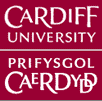 Clinical Portfolio Required elements BSc (Hons) Diagnostic Radiography & ImagingLevel 4Clinical Radiographic Practice 1BSc (Hons) Diagnostic Radiography & ImagingLevel 5Clinical Radiographic Practice 2Level 6Clinical Radiographic Practice 3APPENDIX 3Audit ProcessPlacement Learning  is represented by the periods of the course which students spend in the clinical Radiology departments. During the three years of the course, each student will rotate through three radiography departments participating in the scheme. The students must complete a clinical year in one of the 3 major hospitals:University Hospital of WalesMorriston HospitalRoyal Gwent HospitalThey can select from any other 2 hospitals.The programme has been designed to allow interaction of academic studies with the clinical experience gained by the student. The programme consists of blocks of varying lengths, which enable the student to consolidate their practice. These periods also offer opportunities for the students to reflect upon and consider the application of the knowledge acquired during the academic blocks.The total duration of the course is 142 weeks. Each academic year is divided into academic and clinical education blocks ranging from 4 -8 weeks in duration. There are  academic and placement blocks and I clinical elective block within the total duration of the course. The annual block plan is designed so that only once during the year are 2 cohorts of students in the clinical department at any one time. During this block the third year students are required to enhance their own teaching skills by acting as mentors for the first year students.Three Year Block Plan available in programme handbook2.	Validated PlacesThe school has requested that each department participating in the scheme is validated for a set number of student places:3.	Level DescriptorsIn placement the skill level of the student should be considered on an individual basis rather than their year of study. The following level descriptors define a minimum achievement linked to the learning outcomes for each module of study.3.1 	Level IVI DescriptorThe acquisition of basic skills and knowledge which acts as a foundation for subsequent learning. Evaluation and analysis is undertaken with guidance. Students begin to develop strategies in problem solving, leading to a grasp of the fundamental principles of diagnostic imaging. Whilst clinical education operates within closely defined guidelines, students will have the opportunity to evolve their skills through observation and practise.3.2 	Level V DescriptorApplication of skills and knowledge to problems encountered with evaluation and analysis being developed under minimal guidance. This will lead to a greater degree of confidence and autonomy, particularly in the clinical setting.3.3 	Level VI DescriptorThorough knowledge of subjects, applied to both academic and clinical settings through a process of reflection and synthesis. Within the clinical situation students will begin to act as competent and professional practitioners working autonomously as individuals within the healthcare team.4.	Monitoring & Evaluation of Clinical Learning EnvironmentsA review process is carried out in order to monitor the clinical learning environment. The placement  learning environments utilised by this scheme are monitored & evaluated in relation to the following criteria:provide a stimulating learning environment which enables the learning outcomes to be achieved;have sufficient numbers of clinical staff with a clear understanding of their roles and responsibilities in relation to the support of students and their education;are able to demonstrate ongoing staff training, to include a robust staff development programme;have an adequate level of facilities to support the given number of students;have clearly established lines of communication and liaison with the education provider;demonstrate compliance with current legislation including Health & Safety Legislation and IR (MER) Regulations.The review process entails an annual audit of each clinical learning environment. The audit document is based on a number of identified, measurable standards related to two key processes:The Auditing ProcessCardiff University, School of Healthcare StudiesBSc( Hons) RadiographyRadiography Clinical Education Audit Environmental ProcessAudit of the clinical learning environmentList of Staff who have completed PBL courseList of staff attending workshops at CardiffList of Staff attending departmental lunchtime SessionList of Staff that can provide Welsh language support or assessments.Management ProcessAudit of the management of the student’s clinical educationAVAILABLITY OF INDICATIVE READING LIST:Audit Report Environmental ProcessManagement ProcessStudents EvaluationsRecommendationsAction PlanObjective 1Objective 2Objective 3APPENDIX 4Placement Learning Evaluation              		Cardiff University School of Healthcare SciencesBSc (Hons) Diagnostic Radiography & ImagingPlacement learning Evaluation Hospital: ________________________________________________Intake Year: __________	Date(s) of Clinical Placement: ________________Date of completion of form __________________________ The purpose of this questionnaire is to give you the opportunity to provide feedback on your clinical placement. Your observations and reflections will help to evaluate the clinical component of the course and enable appropriate action to be taken. Please answer all questions as independently and as honestly as possible by circling the appropriate number. Score each response using the following scale: VERY POOR 		POOR 		SATISFACTORY 	GOOD 	VERY GOOD          1	           		2                      		  3                           4                            5N/A	- NOT APPLICABLE A space for brief comments is included to enable you to expand upon any areas you wish to highlight.In addition you may feel able to offer specific comments on other aspects of your clinical education which are especially valuable, or where you feel improvements could be made. Please use the space at the end of the questionnaire for your comments and recommendations.Thank you for your time and help. Please return the completed form to the appropriate Clinical Education Co-ordinator.CLINICAL EXPERIENCE GAINEDHow would you rate your clinical experience in terms of:the time allowed for completion of the set objectives?the range of techniques/ investigations undertaken?patient contact time, e.g. communication, interaction etc?the application of relevant theoretical knowledge?PERSONNELHow would you rate your clinical experience in terms of:being made to feel part of a working team?approachability of staff, regardless of their grade/position?the quality and effectiveness of assistance/instruction and feedback from supervising radiographers?input and assistance from the clinical lecturers including tutorial sessions?SUMMARY OF CLINICAL PLACEMENT How would you rate your overall impression of each clinical placement?Section 2 COMMENTS Please highlight positive aspects of your placement as well as suggestions for improvement in your clinical education.  Section 3 APPENDIX 5Placement Feedback FormAdditional informationMarkingEach learning outcome will be marked separately and given a grade of exceptional, good,  borderline or unacceptable/fail.Professional judgement should be relied upon to make the decision.  This must be free of any prejudice.  The overall result will be described as Pass or Fail.To reach an overall pass there can be no more than 1 unacceptable/ failed learning outcome.In the event of two or more unacceptable/failed learning outcomes in a placement, the learner is required to repeat the placement.Only one unacceptable/failed score is permitted per learning outcome across each level.  Where there are 2 unacceptable scores across a level, the 2nd placement becomes a fail and will need to be repeated.general radiographyfluoroscopyaccident and emergency radiographyCTinterventional radiographynuclear medicinedental radiographymammographytheatre and mobile radiographyultrasoundquality assurance of all modalitiesPrince Charles Hospital, X-ray reception : 01685 728284 (from outside)Prince Charles Hospital, X-ray reception : 01685 728284 (from outside)X-ray reception (internal)  8284Viewing area  8384Clinical lecturer  8376Staff room  8282Portfolio Requirements:CL SIgnatureFormative professional development Reflections on:Formative professional development Reflections on:One radiographer feedback formAt least one Continuous Professional Development eventReflection on formative clinical chest assessment.Evidence of engagement with departmental inductionTutorial attendance registerSummative - Pass/ Fail: Completion ofSummative - Pass/ Fail: Completion ofAll level 4 required clinical log book elements Clinical Competence RecordClinical Competence RecordMandatory Training - 	Handwashing & Infection Control		              Manual Handling			BLSMinimum required hoursPortfolio Requirements:CL SignatureFormative professional development Reflections on:Formative professional development Reflections on:One radiographer feedback formAt least one Continuous Professional Development eventAttendance and reflection on Reporting SessionReflection on formative clinical theatre assessment.Evidence of engagement with departmental inductionTutorial attendance registerSummative - Pass/ Fail: Completion ofSummative - Pass/ Fail: Completion ofAll level 5 required clinical log book elements Clinical Competence RecordModality ObjectivesMandatory Training - 	Handwashing & Infection Control		              Manual Handling			BLS                                           Aseptic Non Touch TechniqueMinimum required hoursPortfolio Requirements:CL SignatureFormative professional development Reflections on:Formative professional development Reflections on:One radiographer feedback formAt least one Continuous Professional Development eventAttendance and reflection on Reporting SessionAttendance and reflection on MDT MeetingReflection on Advanced Practice RoleEvidence of engagement with departmental inductionTutorial attendance registerSummative - Pass/ Fail: Completion ofSummative - Pass/ Fail: Completion ofAll level 5 required clinical log book elements Clinical Competence RecordMandatory Training - 	Handwashing & Infection Control		              Manual Handling			BLSMinimum required hoursCardiff UniversitySchool of Healthcare StudiesBSc(Hons) Diagnostic RadiographyAudit of Diagnostic  Radiography Clinical Education PlacementsAudit of Diagnostic  Radiography Clinical Education PlacementsDepartmentStudent places per cohortMaximum number of  studentsAnnual AuditAnnual AuditEnvironmental ProcessEnvironmental ProcessManagement ProcessManagement ProcessAudit of the clinical learning environmentAudit of the clinical learning environmentAudit of the management of the student’s clinical educationAudit of the management of the student’s clinical educationAudit SiteNumber of bedsTotal number of patients/yearRadiology Services  Manager Clinical Lecturer Radiology Services  Manager Clinical Lecturer Audit PeriodAudit TeamGive details of clinical rooms and equipment.Give details of any new equipment or amend as appropriate.Give details of clinical rooms and equipment.Give details of any new equipment or amend as appropriate.Room:EquipmentDateACADEMIC STANDARDSACADEMIC STANDARDSACADEMIC STANDARDSACADEMIC STANDARDSYesNoN/ANamed Clinical Lecturer based in the clinical departmentPerson responsible for student education and welfare based in the clinical departmentLearning outcomes are achievable and appropriateStudent clinical progress is continually monitoredAwareness of current clinical practice demonstrated by Clinical LecturerThe integration of theory into practice is promoted by Clinical LecturerThe Clinical Lecturer supports the development needs of clinical staff in relation to student training needs.The Clinical Lecturer is supported in their role by members of the academic & clinical teamSystem for communication between clinical and academic departments is apparentClinical staff are informed about changes in educational policyClinical Managers have the opportunity to communicate with and feed into the biannual Clinical Education MeetingMinutes of the biannual Clinical Education Meetings are circulated to relevant staffA planned orientation programme for new students is availableA student rota is available to clinical staff and studentsClinical staff have the opportunity to evaluate students and provide timely feedbackClinical staff are aware of the learning needs of the students they superviseAppropriate curriculum documents are available for clinical staffClinical staff have the opportunity to in-put into curricula developmentCLINICAL STANDARDSCLINICAL STANDARDSCLINICAL STANDARDSCLINICAL STANDARDSYesNoN/ARadiographer Tutorials – arranged as appropriate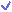 Clinical Lecturer Tutorials – arranged  as appropriateYear 1 students – max numberYear 2 students – max numberYear 3 students – max numberStudents have access to a:  Common room Changing area Study room Student notice board /information areaPhantomsStudents have access to: Information technology facilities Appropriate textbooksAppropriate journalsDepartmental protocolsLocal rulesTrust policies and proceduresEquipment quality assurance programmesWith regard to diagnostic Radiographers:Evidence of In-Service EducationEvidence of updating of clinical knowledge and skillsClinical Assessors have attended an annual assessment workshopAppropriate number of Clinical Assessors availableEvidence of a research cultureDepartment complies with the Welsh Risk Management StandardsDepartment complies with Equal Opportunities Policiesstaff are available to assess in the Welsh languageStaff ProfileStaff ProfileDepartmental Staff Groups (Actual W.T.E.) Please amend as appropriateNumbersRadiographers - Radiography Assistants  + (Training)Radiography  Helpers NursesRelevant qualifications currently held or being studied by diagnostic RadiographersNumbers of StaffPhD (study)MScMPhilBScDCRTDRIDMUPG Cert EdSociety of Radiographers - Practice Educators Accreditation SchemeOther: IM&LClinical Auditor     ………………………………………………………………..Date………………………..Academic Auditor                         ………………………………………………………………..Date………………………..Radiology Services Manager     ………………………………………………………………..Date………………………..Name of PlacementQuestion AQuestion BQuestion CQuestion D1_____________1  2  3  4  5 N/A1  2  3  4  5N/A1  2  3  4  5N/A1  2  3  4  5N/A2_____________1  2  3  4  5N/A1  2  3  4  5N/A1  2  3  4  5N/A1  2  3  4  5N/A3_____________1  2  3  4  5N/A1  2  3  4  5N/A1  2  3  4  5N/A1  2  3  4  5N/A4_____________1  2  3  4  5N/A1  2  3  4  5N/A1  2  3  4  5N/A1  2  3  4  5N/A5_____________1  2  3  4  5N/A1  2  3  4  5N/A1  2  3  4  5N/A1  2  3  4  5N/A6_____________1  2  3  4  5N/A1  2  3  4  5N/A1  2  3  4  5N/A1  2  3  4  5N/A7_____________1  2  3  4  5N/A1  2  3  4  5N/A1  2  3  4  5N/A1  2  3  4  5N/A8_____________1  2  3  4  5N/A1  2  3  4  5N/A1  2  3  4  5N/A1  2  3  4  5N/A9_____________1  2  3  4  5N/A1  2  3  4  5N/A1  2  3  4  5N/A1  2  3  4  5N/AName of PlacementQuestion AQuestion BQuestion CQuestion D1_____________1  2  3  4  5 N/A1  2  3  4  5N/A1  2  3  4  5N/A1  2  3  4  5N/A2_____________1  2  3  4  5N/A1  2  3  4  5N/A1  2  3  4  5N/A1  2  3  4  5N/A3_____________1  2  3  4  5N/A1  2  3  4  5N/A1  2  3  4  5N/A1  2  3  4  5N/A4_____________1  2  3  4  5N/A1  2  3  4  5N/A1  2  3  4  5N/A1  2  3  4  5N/A5_____________1  2  3  4  5N/A1  2  3  4  5N/A1  2  3  4  5N/A1  2  3  4  5N/A6_____________1  2  3  4  5N/A1  2  3  4  5N/A1  2  3  4  5N/A1  2  3  4  5N/A7_____________1  2  3  4  5N/A1  2  3  4  5N/A1  2  3  4  5N/A1  2  3  4  5N/A8_____________1  2  3  4  5N/A1  2  3  4  5N/A1  2  3  4  5N/A1  2  3  4  5N/A9_____________1  2  3  4  5N/A1  2  3  4  5N/A1  2  3  4  5N/A1  2  3  4  5N/AName of PlacementSCORE Name of PlacementSCORE 1_____________1  2  3  4  5 6______________1  2  3  4  5 2_____________1  2  3  4  57______________1  2  3  4  53_____________1  2  3  4  58______________1  2  3  4  5 4_____________1  2  3  4  59______________1  2  3  4  55_____________1  2  3  4  5ACTION PLAN ( to be completed by clinical lecturer) Name:Level of study:   4     5     6Hospital/Department:Area:Hospital/Department:Area:Hospital/Department:Area:Hospital/Department:Area:Communication. Learning Outcome 1: To communicate effectively (recording and reporting) and form constructive relationships with service users, carers and colleagues.Communication. Learning Outcome 1: To communicate effectively (recording and reporting) and form constructive relationships with service users, carers and colleagues.Communication. Learning Outcome 1: To communicate effectively (recording and reporting) and form constructive relationships with service users, carers and colleagues.Communication. Learning Outcome 1: To communicate effectively (recording and reporting) and form constructive relationships with service users, carers and colleagues.Communication. Learning Outcome 1: To communicate effectively (recording and reporting) and form constructive relationships with service users, carers and colleagues.Communication. Learning Outcome 1: To communicate effectively (recording and reporting) and form constructive relationships with service users, carers and colleagues.Communication. Learning Outcome 1: To communicate effectively (recording and reporting) and form constructive relationships with service users, carers and colleagues.Communication. Learning Outcome 1: To communicate effectively (recording and reporting) and form constructive relationships with service users, carers and colleagues.ExceptionalExceptionalGoodGoodBorderlineBorderlineUnacceptable/FailUnacceptable/FailAble to communicate at an exceptional level with service users / colleagues / carers / peers. Able to communicate at an exceptional level with service users / colleagues / carers / peers. Able to communicate well with service users / carers /colleagues /peers.Able to communicate well with service users / carers /colleagues /peers.Able to communicate adequately with service users / carers /colleagues /peers.Some improvement over the placement.Able to communicate adequately with service users / carers /colleagues /peers.Some improvement over the placement.Unable to communicate adequately with service users /carers / colleagues / peers.An unacceptable standardLittle improvement over the placement despite direction.Unable to communicate adequately with service users /carers / colleagues / peers.An unacceptable standardLittle improvement over the placement despite direction.Comments & ExamplesListens to groups and can contextualise the speakers emotionsWith all grades of staff and all client groups eg childrenReceives compliments from client groupsComments & ExamplesListens to groups and can contextualise the speakers emotionsWith all grades of staff and all client groups eg childrenReceives compliments from client groupsAlways introduces themselves to patient and can  explain their role accurately but conciselyAlways introduces themselves to patient and can  explain their role accurately but conciselyCommunication with groups but does not always listen to responsesFrequently interrupts Speaks too quietly or lacks confidenceCommunication with groups but does not always listen to responsesFrequently interrupts Speaks too quietly or lacks confidenceDoes not take instructionQuestions radiographers practice inappropriately Uses unsuitable language within the departmentDoes not take instructionQuestions radiographers practice inappropriately Uses unsuitable language within the departmentCommentsCommentsHealth & Safety and Professional Appearance. Learning Outcome 2: To demonstrate an ability to work as a safe practitioner following national, local and professional policies and procedures.Health & Safety and Professional Appearance. Learning Outcome 2: To demonstrate an ability to work as a safe practitioner following national, local and professional policies and procedures.Health & Safety and Professional Appearance. Learning Outcome 2: To demonstrate an ability to work as a safe practitioner following national, local and professional policies and procedures.Health & Safety and Professional Appearance. Learning Outcome 2: To demonstrate an ability to work as a safe practitioner following national, local and professional policies and procedures.Health & Safety and Professional Appearance. Learning Outcome 2: To demonstrate an ability to work as a safe practitioner following national, local and professional policies and procedures.Health & Safety and Professional Appearance. Learning Outcome 2: To demonstrate an ability to work as a safe practitioner following national, local and professional policies and procedures.Health & Safety and Professional Appearance. Learning Outcome 2: To demonstrate an ability to work as a safe practitioner following national, local and professional policies and procedures.Health & Safety and Professional Appearance. Learning Outcome 2: To demonstrate an ability to work as a safe practitioner following national, local and professional policies and procedures.ExceptionalExceptionalGoodGoodBorderlineBorderlineUnacceptable/FailUnacceptable/FailAlways adheres to national, local and professional policies and procedures. Always aware of the safety of self and others.Always adheres to national, local and professional policies and procedures. Always aware of the safety of self and others.On most occasions adheres to national, local and professional policies and procedures. Is aware of the safety of self and others.On most occasions adheres to national, local and professional policies and procedures. Is aware of the safety of self and others.Usually adheres to national, local and professional policies and procedures.  Some awareness of the safety of self and others.Usually adheres to national, local and professional policies and procedures.  Some awareness of the safety of self and others.Fails to adhere to national, local and professional policies and procedures despite direction.  Lacks awareness of the safety of self and others.Fails to adhere to national, local and professional policies and procedures despite direction.  Lacks awareness of the safety of self and others.Comment & ExamplesAlways Complies with uniform protocolBare from elbowsAlways wears dose monitorExhibits attention to detailComment & ExamplesAlways Complies with uniform protocolBare from elbowsAlways wears dose monitorExhibits attention to detailAlways watches the client during the examination Always watches the client during the examination Requires prompting to adhere to hand washing protocolRequires prompting to adhere to hand washing protocolPresents themselves in an unacceptable MannerPresents themselves in an unacceptable MannerCommentCommentProfessional Manner/ Attitude. Learning Outcome 3: To present self professionally and adhere to professional guidelines treating services users, carers and colleagues with respect and dignity. Professional Manner/ Attitude. Learning Outcome 3: To present self professionally and adhere to professional guidelines treating services users, carers and colleagues with respect and dignity. Professional Manner/ Attitude. Learning Outcome 3: To present self professionally and adhere to professional guidelines treating services users, carers and colleagues with respect and dignity. Professional Manner/ Attitude. Learning Outcome 3: To present self professionally and adhere to professional guidelines treating services users, carers and colleagues with respect and dignity. Professional Manner/ Attitude. Learning Outcome 3: To present self professionally and adhere to professional guidelines treating services users, carers and colleagues with respect and dignity. Professional Manner/ Attitude. Learning Outcome 3: To present self professionally and adhere to professional guidelines treating services users, carers and colleagues with respect and dignity. Professional Manner/ Attitude. Learning Outcome 3: To present self professionally and adhere to professional guidelines treating services users, carers and colleagues with respect and dignity. Professional Manner/ Attitude. Learning Outcome 3: To present self professionally and adhere to professional guidelines treating services users, carers and colleagues with respect and dignity. ExceptionalExceptionalGoodGoodBorderlineBorderlineUnacceptable/FailUnacceptable/FailAlways behaves in a professional manner and adheres to professional guidelines and codes. Always treats services users, carers, colleagues and peers with respect and dignity. Act as a positive advocate and an ambassador for the profession. Always behaves in a professional manner and adheres to professional guidelines and codes. Always treats services users, carers, colleagues and peers with respect and dignity. Act as a positive advocate and an ambassador for the profession. Behaves in a professional manner and adheres to professional guidelines and codes on most occasions. Treats services users, carers, colleagues and peers with respect and dignity on most occasions. Demonstrates the importance of professional identity.Behaves in a professional manner and adheres to professional guidelines and codes on most occasions. Treats services users, carers, colleagues and peers with respect and dignity on most occasions. Demonstrates the importance of professional identity.Usually behaves in a professional manner and adheres to professional guidelines and codes. Shows awareness of the need to treat services users, carers, colleagues and peers with respect and dignity. Shows awareness of importance of professional identity.  Some evidence of improvement and development during the placement.Usually behaves in a professional manner and adheres to professional guidelines and codes. Shows awareness of the need to treat services users, carers, colleagues and peers with respect and dignity. Shows awareness of importance of professional identity.  Some evidence of improvement and development during the placement.Fails to behave in a professional manner and adheres to professional guidelines and codes. Lacks awareness of the need to treat services users, carers, colleagues and peers with respect and dignity. Shows little regard of the importance of professional identity.Fails to behave in a professional manner and adheres to professional guidelines and codes. Lacks awareness of the need to treat services users, carers, colleagues and peers with respect and dignity. Shows little regard of the importance of professional identity.CommentAlways Takes the initiative and looks for challenging examinationsActs with assertivenessCommentAlways Takes the initiative and looks for challenging examinationsActs with assertivenessTakes the initiative Takes the initiative Occasionally appears impatient with groupsSteps back in stressful situations Looks to supervisor for constant reassuranceOccasionally appears impatient with groupsSteps back in stressful situations Looks to supervisor for constant reassuranceRequires prompting regularly to engageAvoids workAvoids Menial tasksDoes not appear interested in modality Requires prompting regularly to engageAvoids workAvoids Menial tasksDoes not appear interested in modality CommentsCommentsOrganisation and ManagementLearning Outcome 4: To adhere to organisational, legal, and professional policies and procedures while managing time and workload.Organisation and ManagementLearning Outcome 4: To adhere to organisational, legal, and professional policies and procedures while managing time and workload.Organisation and ManagementLearning Outcome 4: To adhere to organisational, legal, and professional policies and procedures while managing time and workload.Organisation and ManagementLearning Outcome 4: To adhere to organisational, legal, and professional policies and procedures while managing time and workload.Organisation and ManagementLearning Outcome 4: To adhere to organisational, legal, and professional policies and procedures while managing time and workload.Organisation and ManagementLearning Outcome 4: To adhere to organisational, legal, and professional policies and procedures while managing time and workload.Organisation and ManagementLearning Outcome 4: To adhere to organisational, legal, and professional policies and procedures while managing time and workload.Organisation and ManagementLearning Outcome 4: To adhere to organisational, legal, and professional policies and procedures while managing time and workload.ExceptionalExceptionalGoodGoodGoodBorderlineUnacceptable/FailUnacceptable/FailAlways adheres to organisational, legal, and professional policies and procedures relating to managing time and workload at a personal and professional level.Always adheres to organisational, legal, and professional policies and procedures relating to managing time and workload at a personal and professional level.On most occasions with few exceptions, adheres to organisational, legal, and professional policies and procedures relating to managing time and workload at a personal and professional level.On most occasions with few exceptions, adheres to organisational, legal, and professional policies and procedures relating to managing time and workload at a personal and professional level.On most occasions with few exceptions, adheres to organisational, legal, and professional policies and procedures relating to managing time and workload at a personal and professional level.Usually adheres to organisational, legal, and professional policies and procedures relating to managing time and workload at a personal and professional level. Some evidence of improvement and development during the placement.Fails to adhere to organisational, legal, and professional policies and procedures relating to managing time and workload at a personal and professional level.Excessively slow to complete tasks with no progression.Fails to adhere to organisational, legal, and professional policies and procedures relating to managing time and workload at a personal and professional level.Excessively slow to complete tasks with no progression.Remains calm under pressureRegularly attends CPD eventsCompletes assessments ahead of expected timeRemains calm under pressureRegularly attends CPD eventsCompletes assessments ahead of expected timeCompletes assessments to timeCompletes assessments to timeCompletes assessments to timeRequires extra time to complete assessmentFrequently lateCannot relate to departmental protocolsFrequently lateCannot relate to departmental protocolsComments to aid further development of professionalism:Comments to aid further development of professionalism:Comments to aid further development of professionalism:Comments to aid further development of professionalism:Comments to aid further development of professionalism:Comments to aid further development of professionalism:Comments to aid further development of professionalism:Comments to aid further development of professionalism:Result:Result:Result:PASSFAILFAILFAIL( Please circle)Signature:Signature:Signature:Signature:Signature:Signature:Signature:Date: